                        Единый урок «Безопасность в сети Интернет»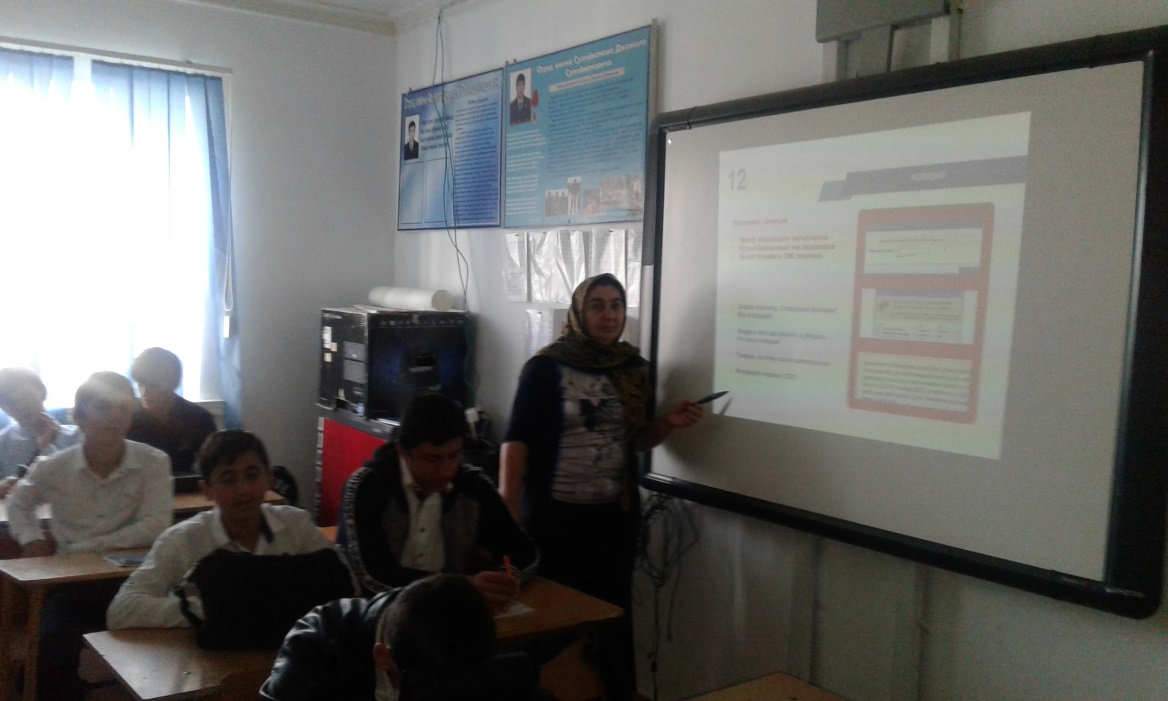 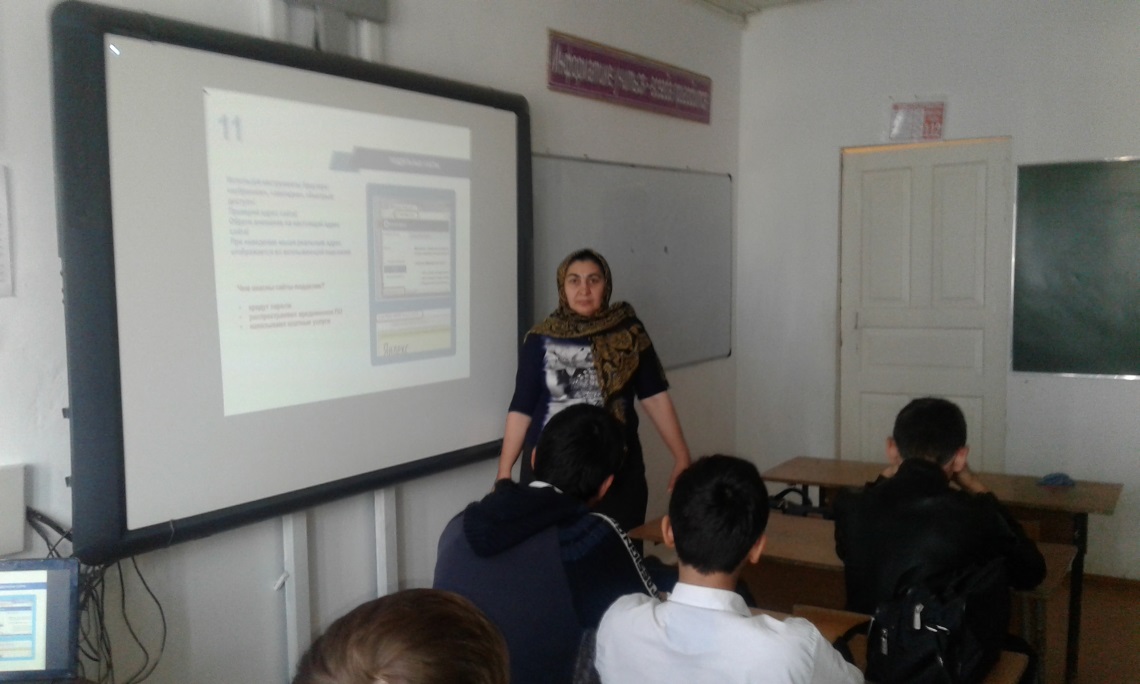 